Joseph Sidney Bartholomew Sr.February 29, 1940 – February 23, 2020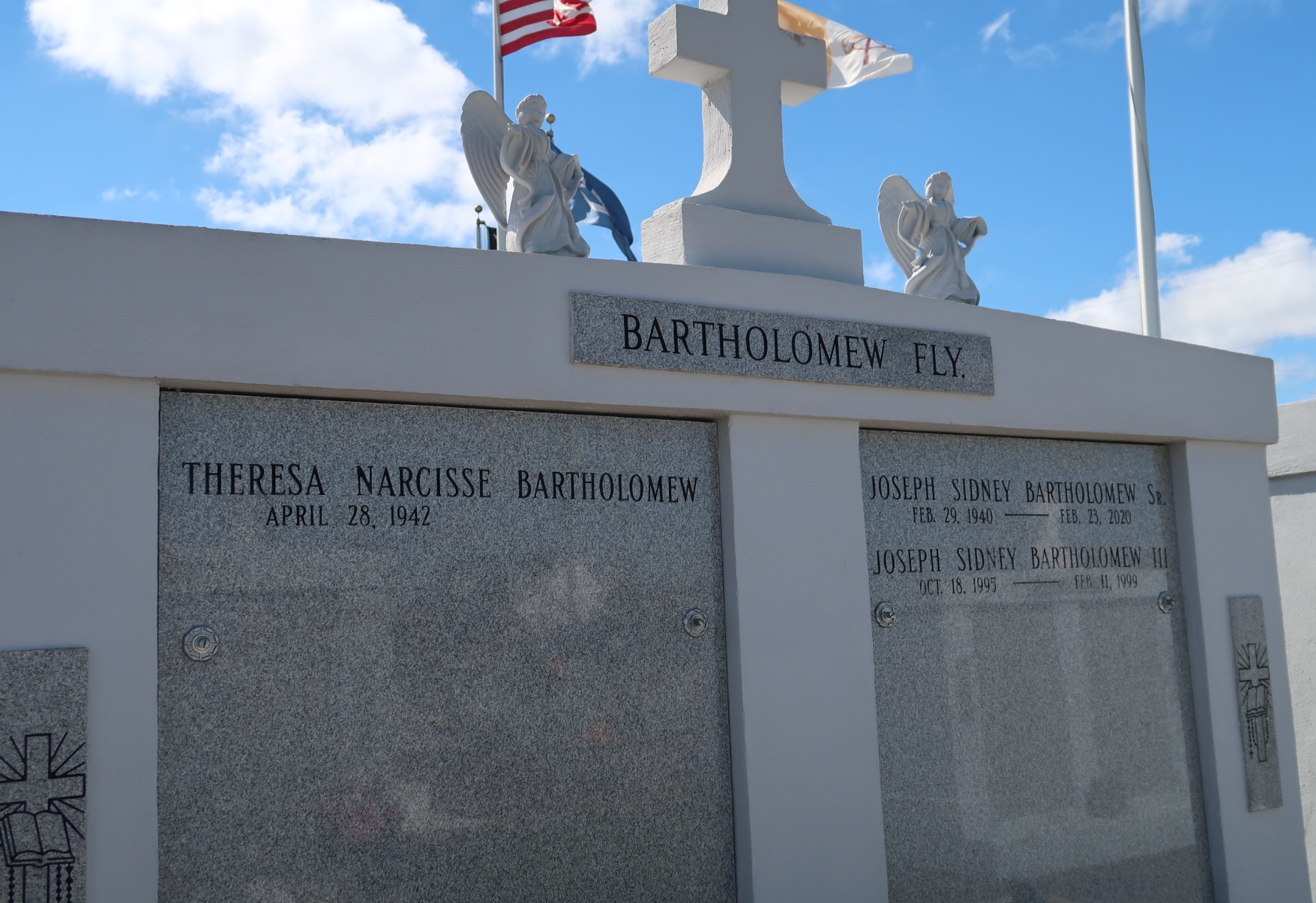 Joseph Sidney Bartholomew Sr. "Green", age 79, passed away surrounded by family on Sunday, February 23, 2020. He was a native and resident of Vacherie, La. Joseph Sidney is survived by his wife of 56 years, Mary Theresa Narcisse Bartholomew, sons Joseph Sidney Jr. (devoted friend Roette), Kirk Sr. (Ava), Troy (Roxanne), and twin daughters Angela and Angelle, all of Vacherie, La. Grandchildren Kirk Jr., De'Vonnica, Kaitlin, A'Layah and Jayden Bartholomew and 4 great grandchildren. Brothers Joseph Alvin (Joann) and Joseph George (Deidra), sisters -in- law Earline Borne, Augustine Saul (Edward), Victoria Pierre, Wanda Bartholomew, bothers-in-law Frank Narcisse (Emma) and Felix Narcisse Jr. (Joelle), godchildren Sarah Isom, Earl Batiste Jr., Mona Saul, Pam Dumas, Estella Gros and Erin Narcisse and a host of nieces and nephews. He is preceded in death by his mother Eloise Isom Bartholomew, father Thomas Bartholomew Sr., paternal grandparents John Sr. and Marie Ezilda Dumas Bartholomew, maternal grandparents Elie and Alberta Lemieux Isom, grandson Joseph Sidney Bartholomew III, sister Mable Bartholomew Batiste, brothers Joseph Milton, Joseph James, Joseph Herman, and Joseph Thomas Jr., sisters-in-law Theresa H. Bartholomew and Joyce W. Bartholomew, brothers-in-law Martin Borne and Peter Pierre. A mass of Christian burial will be held on Saturday, February 29, 2020, at Our Lady of Peace Catholic Church, 13281 Hwy 644, Vacherie, LA 70090 at 11:00 am. Visitation will begin at 9:00 am. Entombment at Our Lady of Peace Catholic Church Cemetery. Final care has been entrusted to Treasures of Life Funeral Services, 315 E. Airline Highway Gramercy, LA 70052.
Treasures of Life Funeral Services, St. James Parish, LAFebruary 26, 2020